Artic & Antarctica Scavenger HuntThis activity is a fun way to practice compare/contrast skills.Project Specifics: Ideal Age/Grade Level: Project Type: Movement Based Targeted Literacy Skill: Reading Comprehension  Basis: Non-Fiction/Fact Based  Additional Information: Date: Creator: Program: Theme: Estimated Cost: Academic Level: Outside Sources (If Applicable): Facts from Venture Arctic (2008), PocketWatch Games, retrieved from http://www.pocketwatchgames.com/d/Lesson%201%20-%20The%20Poles.pdfMaterials Needed: printed materials (below) Procedure:Step 1: Set up the different “paw prints” around the building. Step 2: Invite students to work in pairs to find the hints. The team who finds the most wins a prize.Step 3: As a group, ask the clues to be read aloud, and then discussed. Step 4: in pairs, ask the students to compare/contrast the two regions. 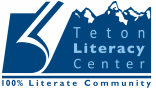 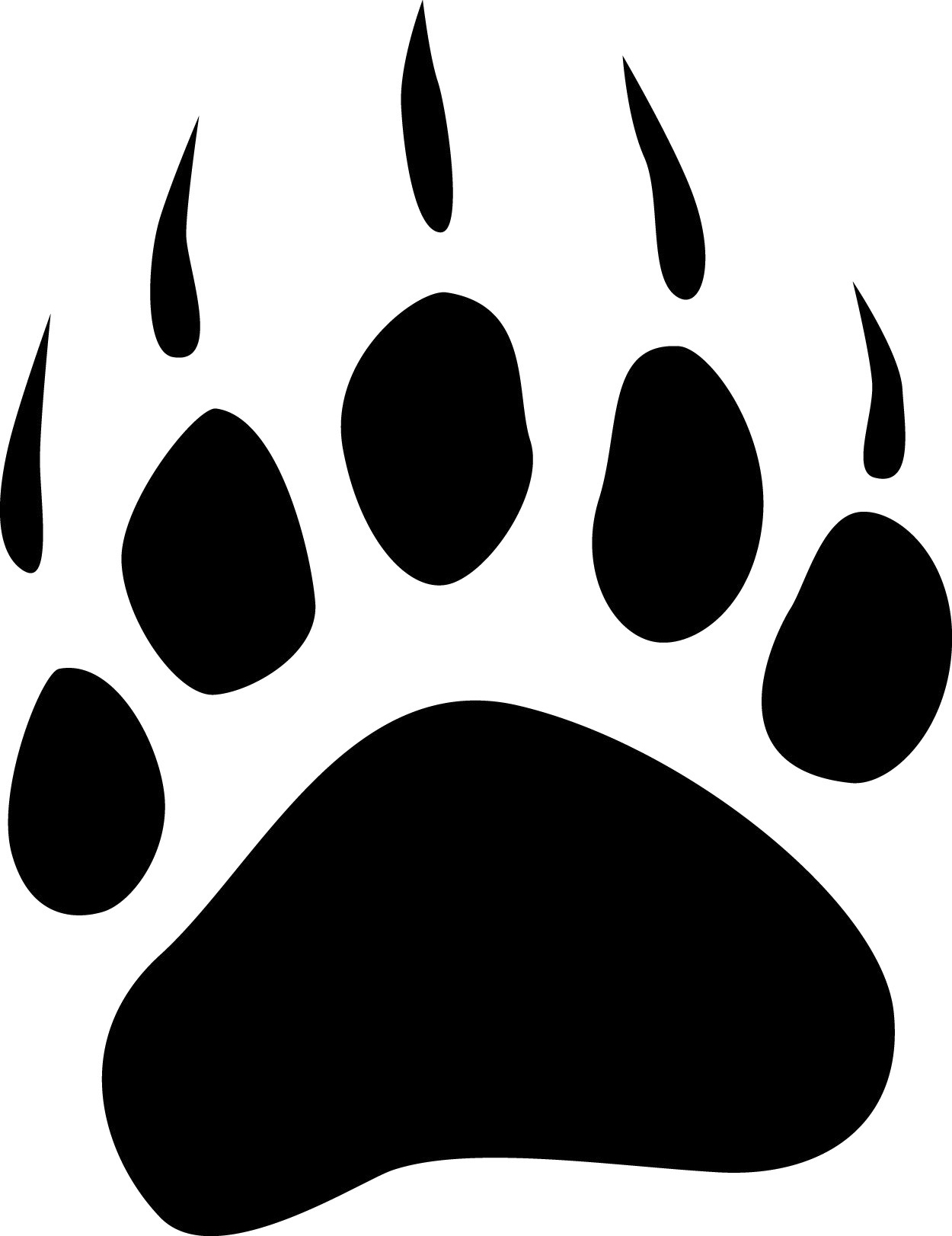 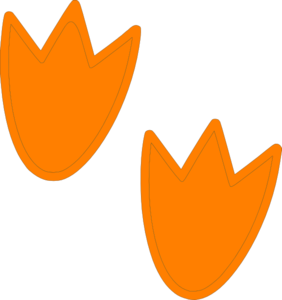 Compare & Contrast Artic				AntarcticaIdeas of what to include: North Pole, South Pole, Winter in June, Winter in December, Desert, Dark 6 months every year, Emperor Penguins, Seals, Inuit people, flowering plants, polar bears, land-based mammals, 70% of Earth’s fresh water, melting ice sheets, no permanent settlers, continent, very little land, means “bear” in Greek, means “no bear”. 